ENVIRONMENTÁLNÍ PROBLÉMY ASIE – VYSYCHÁNÍ ARALSKÉHO JEZERAMETODICKÝ LIST PRO UČITELEANOTACE:Učební úloha je zaměřená na identifikování časoprostorové změny v oblasti Aralského jezera. Žáci pracují s aplikací Google Earth Engine umožňující prohlížení družicových snímků z celého světa časově pokrývajících období poslední tří dekád. Družicové snímky následně slouží jako podklad pro analýzu environmentálního problému.KLÍČOVÁ SLOVA:environmentální problémy, Asie, Aralské jezero, Google Earth EngineTEMATICKÉ ZAMĚŘENÍ:Vzdělávací oblast, vzdělávací okruh (RVP):Geografické informace, zdroje dat, kartografie a topografieŽivotní prostředíRegionyOčekávané výstupy/cíle (RVP ZV): žákanalyzuje na konkrétních příkladech přírodní a kulturní (společenské) krajinné složky a prvky krajinyzhodnotí některá rizika působení přírodních a společenských faktorů na životní prostředí v lokální, regionální a globální úrovnirozlišuje na konkrétních územních příkladech mikroregionální, regionální, státní, makroregionální a globální geografickou dimenzilokalizuje na mapách makroregiony světa, vymezí jejich hranice, zhodnotí jejich přírodní, kulturní, politické a hospodářské vlastnosti a jednotlivé makroregiony vzájemně porovnápoužívá dostupné kartografické produkty a další geografické zdroje dat a informací v tištěné i elektronické podobě pro řešení geografických problémůpoužívá s porozuměním vybranou geografickou, topografickou a kartografickou terminologiiCíle výuky: žákna sérii družicových snímků identifikuje změny v geografickém prostoruidentifikuje environmentální problémanalyzuje příčiny a důsledky daného problémuvyužívá online aplikaci Google Earth Engine, resp. družicové snímky jako zdroj geografických informací Mezipředmětové vztahy: Environmentální výchova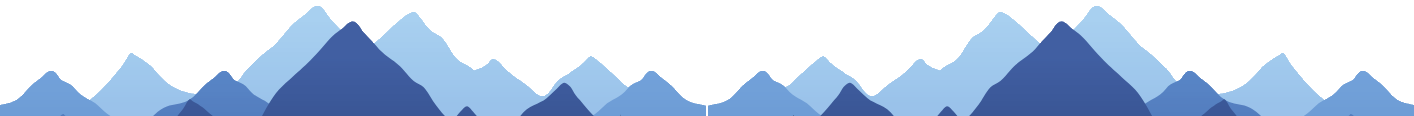 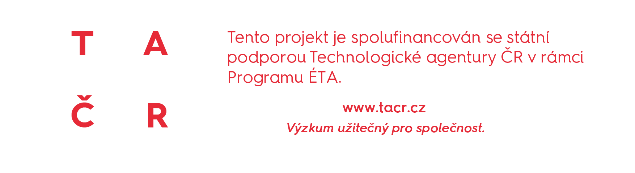 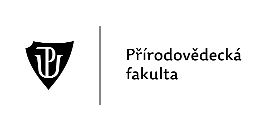 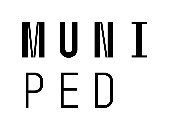 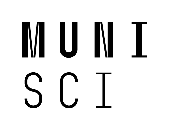 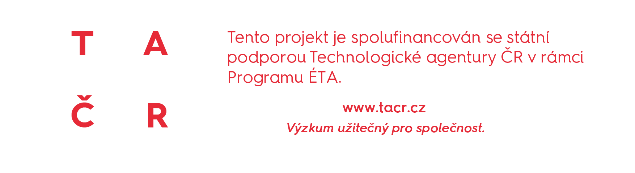 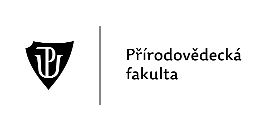 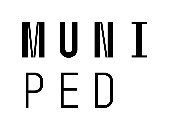 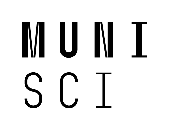 Ročník/věk žáků: 2., 3. ročník SŠČasová dotace: 30 minutGI DOVEDNOSTI:Rozvíjené GI dovednosti: čtení, použití digitální mapyTechnická dovednost: používá pokročilejší nástroje pro práci s daty (např. uspořádání dat), přidání a přepínání vrstev v mapě a jejich překryv, nastavení průhlednosti vrstevMapová dovednost: analyzuje data/mapy, rozlišuje a hodnotí vztahy mezi jevy (např. porovná a popíše změny v území na mapách z různých časových období)MATERIÁLNÍ A TECHNICKÉ VYBAVENÍ:Vybavení pro učitele: počítač s připojením k internetu, webový prohlížečVybavení pro žáka: počítač (nebo tablet) s připojením k internetu, webový prohlížeč, pracovní list, (Školní atlas světa)Použitý hardware: počítač nebo tabletPoužitý software: Google Earth EngineMETODICKÉ POKYNY:ORGANIZAČNÍ FORMY A METODY VÝUKYBrainstorming – úvodní motivace na téma environmentální problémy Asie (znečištění ovzduší, záplavy, …)Práce ve dvojicích – spolupráce na analytických otázkáchSkupinová práce – kontrola výsledkůIndividualizovaná, diferencovaná výuka s přihlédnutím ke stupni schopností jednotlivých žáků – učitel dopomáhá žákům s jednotlivými kroky v případě problémůFrontálně-hromadná forma výuky – učitel může předvést postup práce prostřednictvím projektoru či interaktivní tabule, avšak žáci by měli zvládnout práci samostatně podle návoduSebereflexe a reflexe úlohy – na závěr ohodnotí hodinu a svoji práciPOSTUP (SCÉNÁŘ)Motivace (<5 minut)Učitel seznámí žáky s obsahem a cílem hodiny. Tím je rozvoj dovednosti použití digitální mapy na příkladu problematického vysychání Aralského jezera.Rozdělení žáků do skupin (<5 min)Rozdělení žáků do dvojic.Tip: Připravit si rozřazovací kartičky do skupinSeznámení žáků s Google Earth Engine, zadání úlohy 1 (<5 min)Učitel předvádí prostřednictvím projektoru či interaktivní tabule postup: zobrazení Google Earth Engine. Ukáže, jakým způsobem s aplikací pracovat a zadá úlohu 1:V levé části obrazovky jsou uvedené názorné příklady proměn určitého území za poslední tři dekády. Zvolte příklad Drying of the Aral Sea. Prohlédněte si, jak se dané území mezi lety 1984 a 2018 změnilo. Tuto změnu popište, za použití dalších zdrojů informací určete příčiny a důsledky tohoto procesu jak v místním, tak širším prostorovém měřítku. Na závěr se pokuste navrhnout scénáře dalšího možného vývoje a opatření vedoucí ke zlepšení situace.Práce ve dvojicích (5 min)Žáci za pomoci Google Earth Engine diskutují nad zadanými úlohami.Dvojice pracují samostatně, dělají si poznámky.Následně je učitelem evokována diskuze žáků nad daným environmentálním problémem.Zadání úlohy 2 (<5 min)Učitel zadá úlohu 2:Aralské jezero je od nás vzdáleno více jak 3000 km. Mohlo by se tak zdát, že nás se tento problém týkat nemusí. Zkuste zhodnotit význam tohoto problému pro lidstvo jako celek. Zamyslete se a určete, zda se něco podobného může stát i u nás ve střední Evropě (určete lokality ohrožené nedostatkem vody a desertifikací, lokality negativně ovlivňované nadměrným odběrem povrchové vody atd.).Práce ve dvojicích (5 min)Žáci za pomoci Google Earth Engine diskutují nad zadanými úlohami.Dvojice pracují samostatně, dělají si poznámky.Následně je učitelem evokována diskuze žáků nad daným environmentálním problémem.Kontrola otázek (10 min)Žáci mohou výsledky prezentovat pouze vyučujícímu, když bude procházet okolo nich, nebo mohou prezentovat před celou třídou.Společná diskuze nad úlohami.Odevzdání pracovních listů (<5 min)Žáci odevzdají mapu a pracovní list, nasdílí do vytvořené skupiny.Alternativa: Aktivitu lze realizovat také přímo v prostředí webového rozhraní Google Earth přes odkaz https://goo.gle/timelapse, kde lze vybírat oblasti se zajímavým vývojem z hlediska konkrétního tématu (zemědělství, deforestace, ústup ledovců, rozvoj lidské infrastruktury atp.). Podobnou aktivitu lze připravit i pro další oblasti světa a ČR. K tomu lze využít ostatních prezentovaných příkladů v rámci Timelapse (např. deforestace v Brazílii nebo infrastrukturní rozvoj Dubaje), nicméně Timelapse umožňuje zobrazit kteroukoliv část světa. Pro zobrazení vývoje území ČR lze využít např. historické mapy a ortofoto snímky ze serveru mapy.cz (např. https://mapy.cz/19stoleti nebo https://mapy.cz/letecka-2003, https://mapy.cz/letecka-2006 atp.) . Existují však i další platformy umožňující sledování vývoje daného území na základě leteckých a družicových snímků (např. https://www.sentinel-hub.com/).OČEKÁVANÉ PROBLÉMY:Žák dostatečně neporozumí zadaným úlohám.Problémy technického charakteru (např. nestabilní připojení na internet).Problémy s ovládáním vybraných nástrojů aplikace.Neschopnost žáků vést kvalitní diskuzi.